台北市公寓大廈管理維護商業同業公會 第九屆第二次會員代表大會會議紀錄日期：112年04月18日（星期二）時間：14：30-17：00時 地點：台北市濟南路一段2-1號臺大校友會館四樓會議室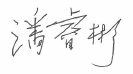 主席：理事長 潘睿彬                     紀錄：祕書長 楊祥堅出席人數：應出席會議之會員代表人數164位、實到含委託出席計          109位，出席率為66.5％ 壹、報告出席人數、主席宣佈開會及致歡迎詞：（略）貳、介紹第九屆顧問、理監事（詳如大會手冊P2：略）參、重要訊息/精華篇報告（詳如大會手冊P3-4：略）肆、理事會會務工作報告（詳如大會手冊P5-19：略）伍、監事會一一一年度監察報告（詳如大會手冊P20：略）  陸、議題討論：    案由一、請通過一一一年度工作報告及財務決算案           （詳如大會手冊P21-27：略）    決  議：全數通過。    案由二、請通過一一二年工作計畫書案           （詳如大會手冊P28-31：略）    決  議：全數通過。    案由三、請通過一一二年歲出歲入預算書案           （詳如大會手冊P32-33：略）    決  議：全數通過。柒、臨時動議：無捌、主席結論：（略）玖、專題報告：社區營造政策與都會型社區之公民參與    主 講 人：文化部文資司社造科 視察 茆家靜拾、散會（17：00時）